Урок чтения и развития речи в 4 классеУчитель начальных классов: Гольченко Галина Ивановна           ТЕМА: «Для чего нужен снег» Ю. Дмитриев.Тип урока: комбинированный урок.Цели и задачи:дидактические: отрабатывать правильное, осознанное чтение целыми словами.2. коррекционные: корригировать дикцию, устную речь, мышление, внимание;3. воспитательные: воспитывать мотивацию к учению, любовь к родной природе.Оборудование: учебник, иллюстрации к произведению, загадки, чистоговорки, снежинки, карточки для фронтальной работы.ХОД УРОКА    Орг. момент:Эмоциональный настрой на урок.     Уроки чтения люби, уважай.Книгу полюбишь – и много узнаешьО жизни животных, о пользе растений.Книга с нами всегда.А вы уроки чтения любите?  (да)                                         2.  Артикуляционные упражнения.                                                 Чтобы лучше нам читать,
Надо язычки размять:а) Задание: четко произнесите чистоговорку (хором; 1,2 слабые уч-ся )Было весело на горке Сане, Соне и Егорке.ЛО-ЛО-ЛО – снежное покрывало
ЕГ-ЕГ-ЕГ – выпал белый-белый снег
СУ-СУ-СУ – лежит снег в лесу
ГА-ГА-ГА – завывает вьюга
ЕЛЬ-ЕЛЬ-ЕЛЬ – метёт снежная метель- Чем отличается вьюга от метели?- К какому времени года относятся эти природные явления?3. Проверка домашнего задания.- Какое задание было задано на дом? (подобрать загадки на тему «Зима»)- Загадайте свои загадки одноклассникам.- Попробуйте отгадать мои загадки.                                                                                            1. Балеринкам нет числа,
         С ними дружит ветерИ от них белым-бела
       Вся земля на свете.               (СНЕЖИНКИ)2. У нас под самой крышей
Белый гвоздь растёт,
Но как солнышко взойдёт,
Гвоздь растает, упадёт.             (СОСУЛЬКА)3. Одеяло белое,Не руками сделано.
     Не ткалось и не кроилось —
    С неба на землю свалилось.         (СНЕГ)4. Жил я посреди двора,
           Где играет детвора,
         Но от солнечных лучей.Превратился я в ручей        (СНЕГОВИК)Вывод:  прочтите еще раз эти слова, и скажите какая  тема их объединяет?4. Сообщение темы и целей урока.-  Зима - самое холодное время года. Природа словно засыпает под снежным покровом. На Крайнем Севере зима продолжается полгода и больше, на юге – один-два месяца, а в нашей местности около 4-ех месяцев. Но сколько бы зима не длилась, холод и недостаток корма делают ее самым тяжёлым временем года для зверей и птиц.– Сегодня на уроке мы и будем об этом говорить и читать.- А знаете ли вы сколько времени может продержаться снежинка в воздухе?- Давайте понаблюдаем…5. Зарядка для глазЛетит снежинка белой каруселью
И кружится, и пляшет, и танцует.
И вдруг упала и слилась с сугробом… и нет у нас снежинки…6. Словарная работа.- А у вас на парте лежат отдельные литературные  снежинки. Вы можете не только рассмотреть их, но и прочитать  слова. Какие слова вам непонятны по смыслу?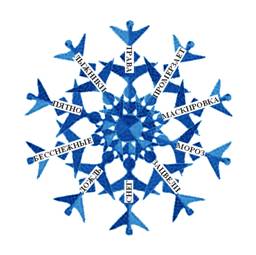 – Бесснежные – это, какие зимы? (без снега), а у нас какая?
– Промерзает – затвердеть от мороза.
– Маскировка – делаться  незаметным, невидимым. – Эти слова встретятся в рассказе.-  Встретятся и такие слова: лыжня, тетерев.– Объясните значение слова лыжня.( Лыжня – это следы, накатанные лыжами).(Тетерев – это крупная лесная птица с черным оперением) картинка- Про эту птицу нам расскажет ….( Зимой у тетерева  кормилицей является  берёза.  Кормится почками и серёжками. Под снегом днём находит  убежище от ястребов, а ночью – от филинов и сов и, главное, защита от морозов и метелей).– Название сегодняшнего рассказа узнаете, прочитав, справа налево.ГЕНС  НЕЖУН  ОГЕЧ  ЯЛД (Для чего нужен снег?)– Фамилию автора вы узнаете, если верно соедините  буквы.  (по цифрам)- Как вы думаете, судя по названию рассказа, о чем нам предстоит узнать?- Предлагаю ответить на вопрос: для чего нужен снег?7. Чтение текста учителем.- Для чего нужен снег?- О каком случае на лыжне рассказал писатель? Расскажите.8. Физминутка- Лыжников было много, и они так укатали снег, что тетерев никак не мог выбраться. В зимнее время все любят кататься на лыжах.– А вы любите кататься на лыжах?Мы едем на лыжах
Мы мчимся с горы 
Мы любим забавы
Холодной поры.9. Тренировка в чтении текста, поэтапный разбор содержания:(Работа с учебником)Чтение «цепочкой». (Установка: на правильность чтения с соблюдением пауз и дополнительный контроль -  указательный палец к губам)- Попробуйте составить слова – действия (карточка) и к этим словам добавьте вопрос что?(Проложили лыжню.Расковыряли снег. - Для чего расковыряли?Задерживается снег.-  Кому плохо, когда снег задерживается?)Раскопали снег. - Если раскопать, что увидим? Прочитайте.Выборочное чтение:- Найдите ответ в тексте, зачем зайцу-беляку маскировка? (ответы уч-ся).- Чем страшны бесснежные зимы для других зверюшек?Вывод: Какой можем сделать вывод, какая польза от снега, для чего нужен снег? Найдите ответ в тексте.10. Итог– Кому помогает  снег? (Снег помогает птицам, зверям, растениям.)-  Какую пользу приносит?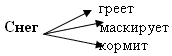 11. Рефлексия
– Какая иллюстрация подходит к произведению, по которому мы работали на уроке? 
– По каким признакам узнали? (Показ иллюстраций)12. Выставление оценок.13. Домашнее задание: учиться читать текст с соблюдением знаков препинания, по желанию подготовить пересказ текста.